Milly Thompson | COUGAR | Westminster Waste | 21st October 2016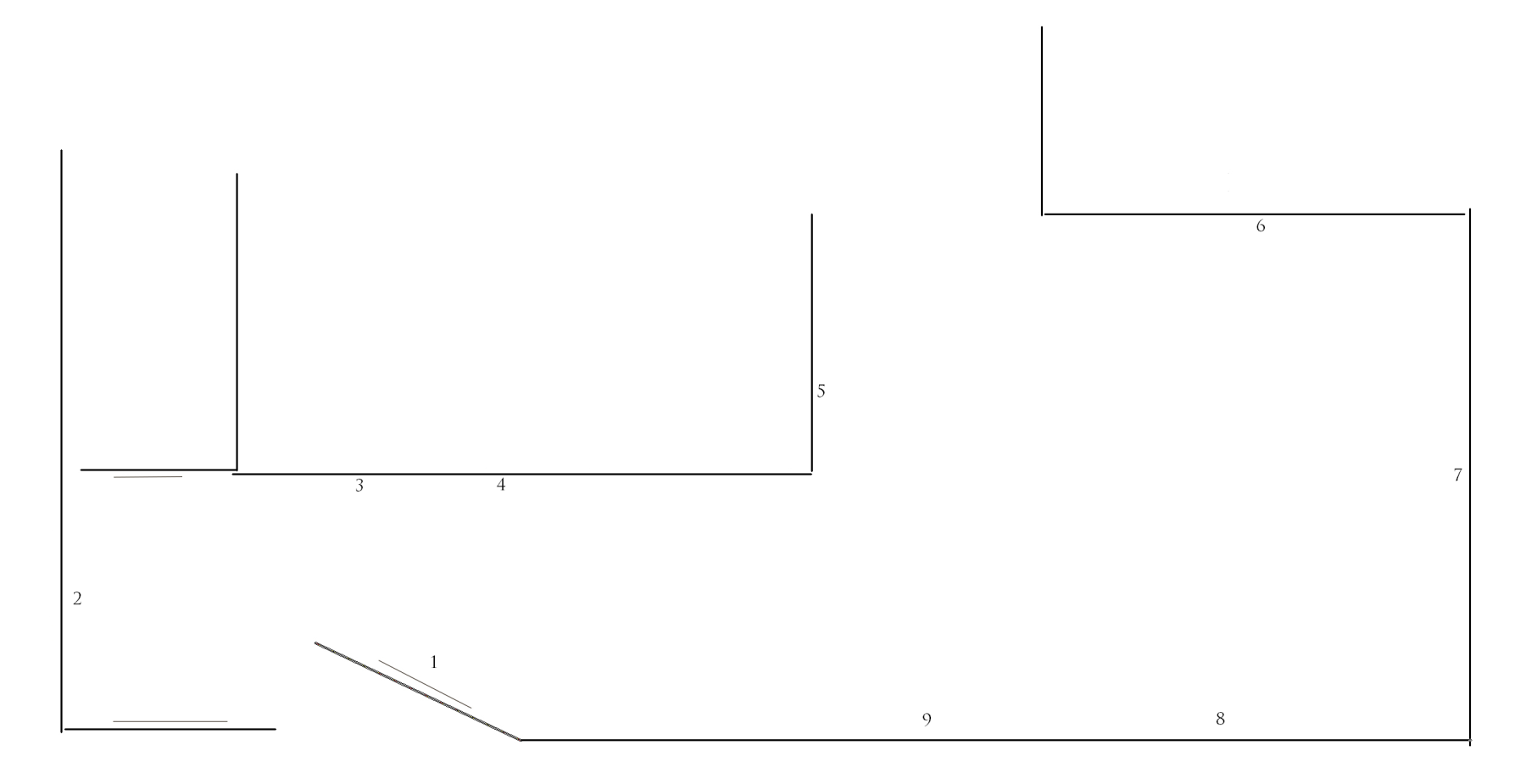 Big Byzantine blue rose, 2016, oil on gold leaf on board, 25 x 22 cmNor playing the flute, 2015, oil and acrylic on board, 51 x 61 cmCOUGAR adorned, 2016, inkjet print on archival paper, 84 x 119 cm, ed 10I choose painting, 2016, inkjet print on archival paper, 84 x 119 cm, ed 10Nimmi surveying the day’s catch, 2016, oil on board, 61 x 51 cmHunter watching the beach, 2016, oil, acrylic and gold leaf on board, 95 x 170 cmWhite wine Lanzarote, 2015, oil on gold leaf on board, 25 x 22 cmRafaela in her lair, 2015, oil and acrylic on board, 71 x 101.5 cmKako smoking in the sun, 2016, oil on gold leaf on board, 100 x 83 cmCOUGAR, 2016, inkjet print on archival paper, 84 x 119 cm, ed 10 (displayed in street)Displayed outside: